T.C.GAZİANTEP ÜNİVERSİTESİ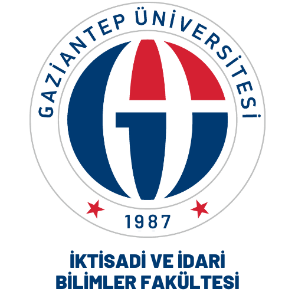 İKTİSADİ VE İDARİ BİLİMLER FAKÜLTESİNot Yükseltme (Bütünleme) Sınav Başvuru FormuNot Yükseltme (Bütünleme) Sınavı Dersi/Dersleri:BÜTÜNLEME SINAVIMADDE 27 – (1) Bütünleme sınavı yarıyıl sonu sınavı yerine geçer. Öğrenci bütünleme sınavına girebilmek için; o dersin yarıyıl sonu sınavına girme şartlarını yerine getirmiş olmak zorundadır.(2) Üniversiteye bağlı birimlerde bütünleme sınavı yapılıp yapılmayacağı Senato kararı ile belirlenir ve akademik takvimde gösterilir.ÖğrencininÖğrencininÖğrencininÖğrencininAdı SoyadıÖğrenci Numarası:T.C Kimlik NoBölümü:Danışmanı:Telefon:E-posta :Adres:20…./20…. Eğitim-Öğretim yılı ……….. döneminde almış olduğum aşağıda belirtilen dersin/derslerin not yükseltme (bütünleme) sınavı/larına ders notumu yükseltmek amacıyla girmem hususunda, gereğini arz ederim.20…./20…. Eğitim-Öğretim yılı ……….. döneminde almış olduğum aşağıda belirtilen dersin/derslerin not yükseltme (bütünleme) sınavı/larına ders notumu yükseltmek amacıyla girmem hususunda, gereğini arz ederim.20…./20…. Eğitim-Öğretim yılı ……….. döneminde almış olduğum aşağıda belirtilen dersin/derslerin not yükseltme (bütünleme) sınavı/larına ders notumu yükseltmek amacıyla girmem hususunda, gereğini arz ederim.20…./20…. Eğitim-Öğretim yılı ……….. döneminde almış olduğum aşağıda belirtilen dersin/derslerin not yükseltme (bütünleme) sınavı/larına ders notumu yükseltmek amacıyla girmem hususunda, gereğini arz ederim.Not: Üniversitemiz Ön lisans Eğitim ve Öğretim Yönetmeliği’ne göre, bütünleme sınavının final sınavının yerine geçmesi sebebiyle bütünleme sınavı sonucunda almış olduğum harf notunun geçerli olacağını kabul ediyorumNot: Üniversitemiz Ön lisans Eğitim ve Öğretim Yönetmeliği’ne göre, bütünleme sınavının final sınavının yerine geçmesi sebebiyle bütünleme sınavı sonucunda almış olduğum harf notunun geçerli olacağını kabul ediyorumNot: Üniversitemiz Ön lisans Eğitim ve Öğretim Yönetmeliği’ne göre, bütünleme sınavının final sınavının yerine geçmesi sebebiyle bütünleme sınavı sonucunda almış olduğum harf notunun geçerli olacağını kabul ediyorumNot: Üniversitemiz Ön lisans Eğitim ve Öğretim Yönetmeliği’ne göre, bütünleme sınavının final sınavının yerine geçmesi sebebiyle bütünleme sınavı sonucunda almış olduğum harf notunun geçerli olacağını kabul ediyorumTarih: …. / .… / 20….İmza:Dersin KoduDersin AdıDersi Veren Öğretim ElemanıYarıyıl Sonu Harf Notu12345678